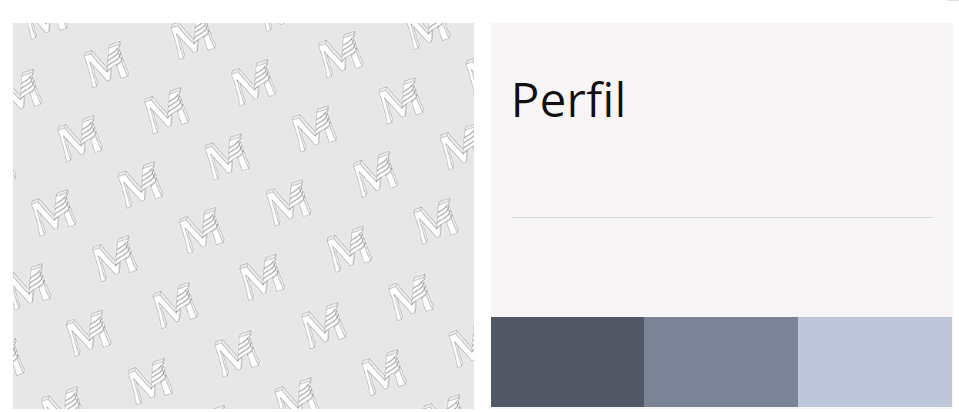 Como grupo humano, la actual Junta Directiva del Colegio Oficial de Médicos de Las Palmas está formada por un conjunto de miembros que le caracteriza por:Gran experiencia clínica asistencial Gran experiencia en gestión de grupos profesionales Gran experiencia docente en pre y posgrado La mayor representatividad femenina posible (60%) Máxima representatividad de la Atención Primaria (40%) Máxima autonomía de gestión por cada isla Representación de todos los hospitales de referencia Representación de todas las áreas sanitarias Máximo compromiso con otras instituciones sanitarias (sociedades científicas y sindicatos) Amplia colaboración con la Universidad de Las Palmas de Gran Canaria 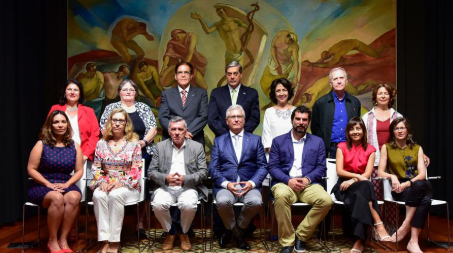 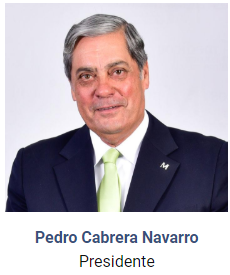 Especialista en Neumología Especialista en Alergología Premio Extraordinario de tesis Doctoral Promotor inicial de la Asignatura Profesionalismo Médico en la ULPGC Director del Máster de Gestión de Unidades Clínicas de la ULPGC Miembro de la Real Academia de Medicina de Canarias Fundador de la Sociedad Canaria de Neumología y Cirugía Torácica (NEUMOCAN) Fundador de la Sociedad Canaria de Alergia e Inmunología ClínicaOtras experiencias profesionales:Jefe de Servicio de Neumología en los hospitales Dr. Negrín y Ntra. Sra. del Pino más de 30 años Profesor Titular de Medicina (Neumología) de ULPGC Profesor Titular de la Asignatura Profesionalismo Médico en la ULPGCPresidente de la Sociedad Canaria de Neumología y Cirugía Torácica (NEUMOCAN) Presidente de la Sociedad Canaria de Alergia e Inmunología ClínicaMiembro de la Comisión Nacional de Neumología Miembro de la Agencia Nacional de Evaluación en Investigación Médica (Comisión Interministerial de Ciencia y Tecnología) Docencia postgrado: tutor y formador de 27 neumólogos vía MIR 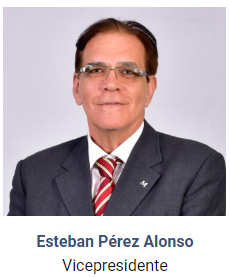 Especialista en Cirugía General y del Aparato Digestivo Jefe de Sección de Cirugía General y del Aparato Digestivo del Hospital Insular de Gran Canaria Doctor en Medicina Profesor Titular de Medicina Promotor y profesor encargado de la asignatura Profesionalismo Médico en la Facultad de Medicina de la ULPGC Director del Departamento de Ciencias Médicas y Quirúrgicas de ULPGCMiembro de la Comisión de Acreditación de Formación Continuada de la Consejería de Sanidad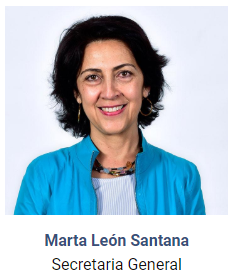 Médico especialista en Medicina del Trabajo Máster en Ergonomía por la Universidad Politécnica de Cataluña Técnico Superior en Prevención de Riesgos Laborales en Seguridad Laboral. Centro de Acreditación de Barcelona Técnico Superior en Prevención de Riesgos Laborales en Higiene Industrial. Centro de Acreditación de Barcelona Experta en Mediación Sanitaria Jefa del Servicio de Prevención de la Caja de Canarias Jefa de la Unidad Básica de Prevención de Las Palmas de MC PREVENCIÓN Forma parte de la Empresa Quirón Prevención Coordinadora Nacional del Grupo de Registro de la OMC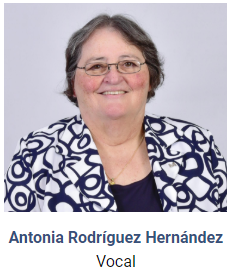 Médico especialista en Medicina Familiar y Comunitaria Presidenta de la Federación de Sociedades Médicas Canarias, FSMC Presidenta Autonómica de la Sociedad Española de Médicos de Atención Primaria, SEMERGEN (2006- 2017) Médico de APD Canarias (1980-1982) Médico de APD Castilla La Mancha (1983-1985) Médico Cooperante Guinea (1986) Vocal en representación de la Comunidad Autónoma Canaria de la Sociedad Española de Investigación Ósea y Metabolismo Mineral, SEIOMM (2008-2016) Miembro de la Comisión de Acreditación de Formación Continuada de la Consejería de Sanidad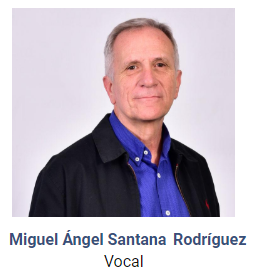 Médico especialista en Radiodiagnóstico Jefe de Servicio de Radiodiagnóstico del Hospital de G.C. Dr. Negrín Director Económico-financiero del Hospital de G.C. Dr. Negrín (1997-2001) Director médico del Hospital de G.C. Dr. Negrín (2001-2004)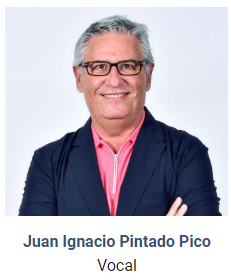 Médico de Atención Primaria Director de la Zona Básica de Salud de la Isleta (2006-2012) Actual director Zona Básica de Salud de Tamaraceite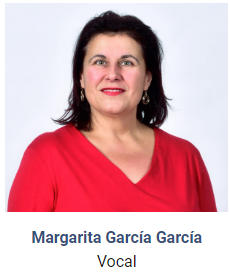 Médico especialista en Medicina Familiar y Comunitaria Tutora MIR Médico del Centro de Salud de Arucas Doctora en Medicina Profesora Asociada de la ULPGC Profesora de la asignatura Profesionalismo Médico en la Facultad de Medicina de la ULPGC Máster en Educación para la Salud por la ULPGC en 2005-2007 Master de Gestión en Unidades Clínicas, ULPGC Miembro de Red Caps de estudios de la salud de las mujeres con Perspectiva de Género Divulgadora Médica en diferentes canales de televisión y radio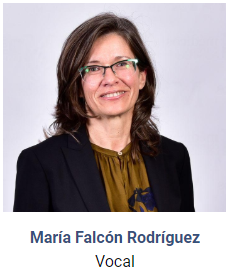 Médico Especialista en Hematología y Hemoterapia Médico Especialista en Pediatría Responsable de calidad del laboratorio de Hematología y del Servicio de Transfusión del Hospital Materno-Infantil de GC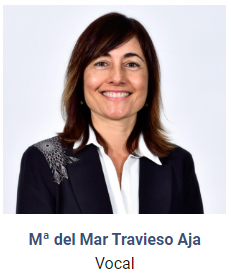 Médico especialista en Radiodiagnóstico Jefe de Servicio de Radiodiagnóstico del Grupo Hospitalario San Roque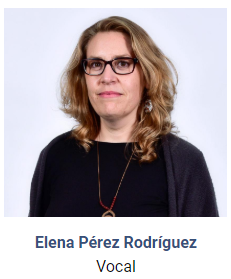 Médico especialista en Medicina Familiar y ComunitariaDirectora de la Zona Básica de San Juan durante 7 añosActualmente médico en la Zona Básica de Maspalomas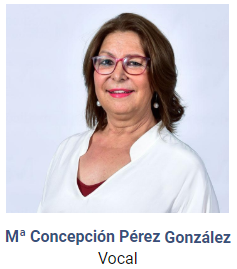 Médico especialista en Pediatría Jefa de Servicio de Pediatría en el Hospital José Molina Orosa, Lanzarote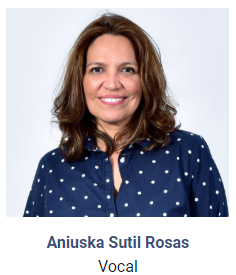 Médico especialista en PediatríaDirectora Médica de Atención Primaria de la Gerencia de Servicios Sanitarios de Lanzarote entre Septiembre de 2015 hasta Mayo de 2017Médico del Centro de Salud de Titerroy, Arrecife, LanzaroteMiembro del Comité de Seguridad de la Información de la Gerencia de Servicios Sanitarios del Área de Salud de Lanzarote desde 2016Miembro del Equipo de Coordinación entre Pediatría de Atención Primaria y Atención Especializada desde Junio de 2017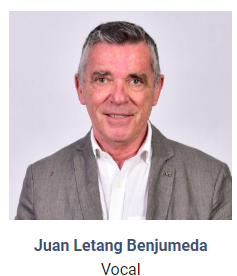 Médico especialista en Cirugía General y del Aparato Digestivo Jefe de Servicio de Cirugía General durante más de 20 años en el Hospital General de Fuerteventura, Puerto del Rosario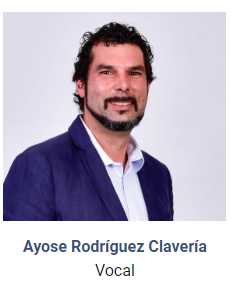 Médico especialista en Medicina Familiar y Comunitaria Médico del Centro de Salud de Puerto del Rosario